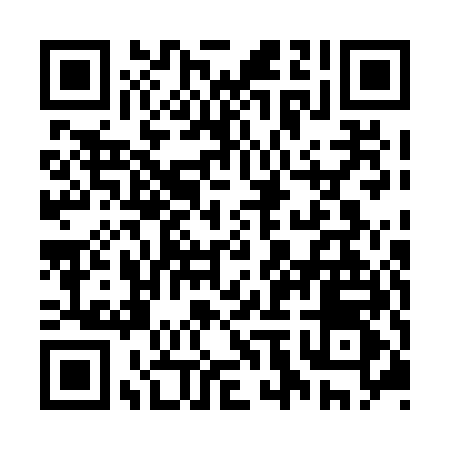 Prayer times for Deuxieme-Sault, New Brunswick, CanadaWed 1 May 2024 - Fri 31 May 2024High Latitude Method: Angle Based RulePrayer Calculation Method: Islamic Society of North AmericaAsar Calculation Method: HanafiPrayer times provided by https://www.salahtimes.comDateDayFajrSunriseDhuhrAsrMaghribIsha1Wed4:346:151:306:338:4510:272Thu4:326:141:306:348:4710:293Fri4:306:121:306:358:4810:314Sat4:276:111:306:358:4910:335Sun4:256:091:306:368:5110:356Mon4:236:081:306:378:5210:377Tue4:216:061:296:388:5410:398Wed4:196:051:296:398:5510:419Thu4:166:031:296:398:5610:4310Fri4:146:021:296:408:5810:4511Sat4:126:001:296:418:5910:4812Sun4:105:591:296:429:0010:5013Mon4:085:581:296:439:0110:5214Tue4:065:571:296:439:0310:5415Wed4:045:551:296:449:0410:5616Thu4:025:541:296:459:0510:5817Fri4:005:531:296:469:0611:0018Sat3:585:521:296:469:0811:0219Sun3:565:511:296:479:0911:0420Mon3:545:501:306:489:1011:0621Tue3:535:491:306:489:1111:0822Wed3:515:481:306:499:1211:1023Thu3:495:471:306:509:1311:1224Fri3:475:461:306:509:1511:1325Sat3:465:451:306:519:1611:1526Sun3:445:441:306:529:1711:1727Mon3:425:431:306:529:1811:1928Tue3:415:421:306:539:1911:2129Wed3:395:421:306:549:2011:2330Thu3:385:411:316:549:2111:2431Fri3:365:401:316:559:2211:26